Конспект урока для 3 классаУчитель начальных классов: Гуркова Людмила Владимировна, ГУО «Средняя школа №18 г. Могилёва»Человек и мирТема: «Полезные ископаемые: песок, глина».Цель: раскрытие роли полезных ископаемых в деятельности человека.Задачи: создать условия для обучения проведения простейших опытов, для исследования свойства песка и глины, для прогнозирования и нахождения путей решения проблемной ситуации по теме, для ознакомления со способами добычи полезных ископаемых;способствовать развитию умения сравнивать, анализировать и на основе анализа строить гипотезы, выводы;содействовать воспитанию аккуратности и дисциплинированности при проведении практических работ;прививать любовь к природе, родному краю, бережное отношение к её богатствам.Оборудование:Мультимедийная презентация. Музыкальное сопровождение. Наглядный и раздаточный материал.Оборудование для проведения опытов (образцы песка и глины, посуда с водой, воронки, фильтрованная бумага, 4 стакана, предметное стекло).Технологические карты «Дневник геолога» для исследовательской работы в группе.Физическая карта Беларуси.«Толковы словарь русского языка» С.И. Ожегова.Учебник Человек и мир» 3 класс.Реализация: активизация умственной деятельности учащихся через коллективную и групповую формы работы.Методы и приёмы: частично-поисковый, объяснительно-иллюстративный, наглядный, словесный, практический, исследовательский, анализ, решение проблемной задачи.             Тип урока: комбинированный.              Вид урока: урок – исследование.Ход урокаОрганизационный момент.Слайд1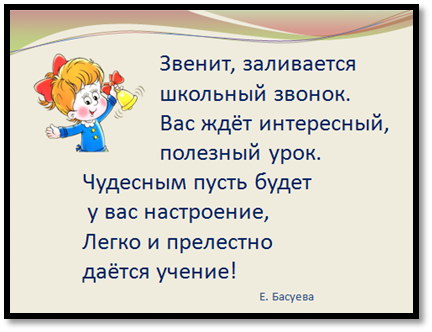 - Я приветствую вас, ребята, и наших гостей, на уроке Человек и мир.- Что необходимо на уроке, чтобы хорошо думалось? Правильно, нужно, чтобы вы были спокойны и уверены в себе, активны и внимательны.            Я верю в ваши силы и возможности. Вместе мы способны на многое.Проверка домашнего задания.А) Индивидуальный опрос по карточкам- Ребята, сейчас мы проверим домашнее задание и посмотрим насколько творчески вы подошли к его выполнению.Б) Творческие задания (кроссворд, пословицы и поговорки о реке, рисунок з загадками…, коллаж (ученик пересказывает материал параграфа учебника на основе выполненного коллажа)В) Фронтальные вопросы для класса «Продолжи задуманное» или «Продолжи предложение» (с мячом)Обобщение: …………, Ребята, кроме водных богатств, у нас есть и многие другие, о которых мы узнаем сегодня на уроке.Актуализация знаний. Проблемная задача.Представление проектной задачи.Слайд 2 (Учащиеся получают письмо от Джека на английском языке с просьбой помочь решить вопрос вступления в наследство.) - Нам пришло письмо. Сможем ли мы его перевести? (Перевод текста учителем) Слайд 3Видите, как важно знать иностранные языки. Когда-нибудь вы сможете сделать это и без моей помощи, если будете добросовестно изучать английский язык.4.	Сообщение темы, целеполагание.          -  Ребята, в письме встретилось слово реставрация. Понимаете ли вы это слово?     (Реставрация – восстановление разрушенного)- Да, ребята, у Джека проблема …. Нам нужно помочь Джеку решить, стоит ли ему вступать в наследство. Поможем? (Да.)              Нам надо дать ему ответ:1) Есть ли полезные ископаемые для реставрации замка?2) Достаточно ли их у нас в Беларуси, чтобы их можно было    использовать?3) Как можно использовать эти полезные ископаемые при реставрации    замка?- Догадались ли вы из письма какая тема урока у нас сегодня будет? Чем интересуется Джек? (Полезные ископаемые). (Открываю тему урока, половина темы не открыта.) - А с какими полезными ископаемыми мы познакомимся сегодня нам подскажут загадки.  Он очень нужен детворе, Он на дорожке во дворе,       Он и на стройке, и на пляже,                             И он в стекле расплавлен даже. (Песок.)Если встретишь на дороге,То увязнут сильно ноги.А сделать миску или вазу – Она понадобится сразу! (Глина.)          (Открываю остальную часть темы.)           - Как вы думаете, пригодятся эти полезные ископаемые при реставрации замка? Прежде чем решить проблему и дать ответ Джеку, сформулируем задачи урока: (на доске)Узнать    Выяснить               РекомендоватьРабота над темой урока.Познакомимся с новыми словами по теме.1) Словарная работаА) Исходя из названия темы урока, попробуйте определить, что такое полезные ископаемые?От каких слов образовались полезные? (Польза) Ископаемые? (Копать) Слайд 4Как вы понимаете значение этих слов? (Полезные, потому что служат человеку, ископаемые, потому что извлекаются из недр земли) Обратимся к учебнику и проверим наши предположения стр. 39 Совпали ваши предположения? (Да.) - Иногда полезные ископаемые называют «сокровищами недр Земли» или «Природными богатствами», либо «Кладовыми Земли».Продолжаем знакомиться с новыми словами.Работа с «Толковым словарём» С.И. Ожегова. (Ученик подготовил инд. домашнее задание, сделал заготовки, по рекомендуемым учителем, словам)Слайд 5Месторождения –места залегания полезных ископаемых. (На доске)- Прежде чем воспользоваться полезными ископаемыми, их нужно ещё найти. Как вы думаете, кто занимается этим нелёгким делом? Люди какой профессии? Мы узнаем, разгадав ребус. Слайд 6 Геолог (ребус) ГЕ +, КОЛОС, +Г - Обратимся к толковому словарю. Геолог - занимается разведыванием полезных ископаемых. - Я предлагаю вам сегодня на уроке побыть в роли геологов во время исследования полезных ископаемых. Вы будете вести геологический дневник, работать с картой. Геологи всегда работают в команде, так поступим и мы. - Какие полезные ископаемые мы должны исследовать? (Песок и глину.)2)  Практическая работа учащихся. •	Исследование свойств песка и глины. Выполнение опытов, оформление результатов в таблице.- Для того чтобы узнать какими свойства обладают песок и глина я предлагаю отправиться в лабораторию и провести опыты. –Ребята, а что такое лаборатория?Лаборатория – это помещение, где проводятся исследования и опыты.–А что такое опыт? Опыт – проверка какого-либо предположения или гипотезы на практике. – Какие законы мы должны соблюдать при работе в лаборатории?Слайд 7Все участвуют в работе.Все друг другу помогают.Конфликты решаются мирным путем.Когда один говорит, все внимательно слушают.Соблюдать технику безопасности.          Все опыты проводятся по инструкции. Инструкции к опытам лежат у вас на   столах.- Цель наших опытов: установить, какими свойствами обладают полезные ископаемые песок и глина, на какие свойства опирается человек при их использовании.Вы должны провести опыты в своих группах и записать полученные результаты в таблицу «Дневник геолога». Если полезное ископаемое обладает свойством, которое мы будем проверять, то в таблицу ставим знак «плюс», а если не обладает, то «минус».Дневник геолога	(Музыкальное сопровождение опытов. )            3) Работа в группах. (6 мини-групп, тройки)Группа 1   ИнструкцияОпыт 1. Установление сыпучести песка и глины.Цель: узнать, что легче пересыпается песок или глина.1) Возьмите песок и проверьте, сыпется ли он? 2) Возьмите глину и проверьте, сыпется ли он?3) Запишите результат опыта в таблицу. (+, - )    - Какой вывод можно сделать?Вывод: песок легче…… (пересыпается) струйкой. Песок… (сыпучий).Глина струйку не… (образует). Глина не обладает… (сыпучестью).Ключевые слова: образует, сыпучестью, пересыпается, сыпучий.Группа 2    ИнструкцияОпыт 2. Определение вязкости, пластичности песка и глины.Цель 1: узнать, что прочнее связывается друг с другом – частицы песка или глины.Сделайте из песка шарик, колбаску. - Обладает песок вязкостью?Сделайте из глины шарик. - Обладает глина вязкостью?3)  Запишите результат опыта в таблицу. (+, - )     - Какой вывод можно сделать?Вывод: глина легко … (скатывается) в шарик. Она прочная и … (пластичная). Из песка шар, колбаску сделать нельзя, он … (рассыпается). Песок не обладает … (вязкостью), его частицы плохо прилипают друг к другу, частицы глины очень хорошо … (прилипают) друг к другу.Ключевые слова: пластичная, скатывается, вязкостью, прилипают, рассыпается.Группа 3      ИнструкцияОпыт 3. Определение запаха песка и глины. Цель: узнать, есть ли запах у песка и глины.Подыши на песок и глину. Понюхай их. - Есть ли запах у песка? - Есть ли запах у глины?3)  Запишите результат опыта в таблицу. (+, - ) - Какой вывод можно сделать?Вывод: песок не имеет …(запаха). Влажная глина имеет … (землистый) запах.Ключевые слова: землистый, запаха.             Группа 4            ИнструкцияОпыт 4. Определение растворимости песка и глины.Цель: определить растворимость песка и глины.В один стакан с водой насыпь немного песка. В другой стакан с водой положи комочек глины.- Растворяются ли песок и глина в воде?3) Запишите результат опыта в таблицу. (+, - )- Какой вывод можно сделать?Вывод: песок и глина … (не растворяются) в воде.Группа 5                           ИнструкцияОпыт 5 Определение твёрдости частичек песка и глины.Цель: определить твёрдость частичек песка и глины.Возьми комочек глины и помести его на предметное стекло. Осторожно потри им стекло. Стряхни глину и рассмотри стекло на свет.- Что вы заметил на стекле?Проделай то же самое с песком.- Что вы заметил на стекле?5) Запишите результат опыта в таблицу. (+, - )- Какой вывод можно сделать?Вывод: Песок … (твёрдый), он оставляет … (царапины) на стекле. Глина не оставляет следов на стекле, она … (мягкая).Ключевые слова: царапины, мягкая, твёрдый.             Группа 6                           ИнструкцияОпыт 6. Установить водопроницаемость песка и глины.Цель: выяснить, что лучше пропускает воду – песок или глина.Возьмите 2 стакана с воронками. Вставьте в них воронки.В воронки положите фильтровальную бумагу. Сверху в одну воронку засыпать песок, а в другую – глину.  Налить воду. Пронаблюдать, в каком стакане раньше появились капли воды. 6)  Запишите результат опыта в таблицу. (+, - )- Какой вывод можно сделать?Вывод: раньше появились капли из воронки с … (песком). Вода в этом стакане собирается быстрее, чем в воронке с … (глиной). Песок хорошо … (пропускает) воду. … (Глина) - хуже.Ключевые слова: глиной, песком, пропускает, глина.            Проверка выполненных работ. Во время выступления групп каждый из учеников   заполняет свой геологический дневник.Обобщение: сверим наши выводы с учебником, стр.42- Правильно ли мы определили свойства песка и глины? (Да.)                                                -   В любой работе важен отдых.Физкультминутка (Песня –танец «Сердце Беларуси»)4) Работа в парах.   - Как обозначаются эти полезные ископаемые и как много их месторождений разрабатывается? Ответ на этот вопрос найдём с помощью физической карты РБ и условных знаков (обозначений)Слайд 8 (условные знаки)Задание: - Нанесите условные знаки на карту и посчитайте количество месторождений песка и глины в РБ.(2 ученика у большой карты выполняют эту же работу) Проверка работы с доской.Проверка. Слайд 9 (кол-во месторождений) Вывод: В РБ много полезных ископаемых, таких как песок и глина. - Ребята, не смотря на то, что много, о чём нужно помнить при потреблении природных богатств? (Бережное отношение, охрана природы). 5) Способы добычи полезных ископаемых.(На доске 3 названия, картинки, соответствующие названиям расположенные с боку от названий.) - Существует 3 способа добычи полезных ископаемых:Скважина. Пробуренное в поверхности земли глубокое отверстие, похожее на колодец. Добыча полезных ископаемых из скважин проводят с помощью специального бурового оборудования. 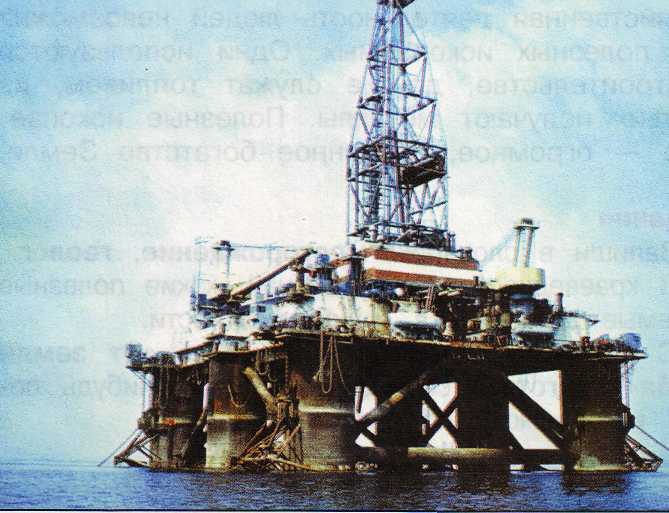  Шахта. Такой способ добычи подходит для полезных ископаемых, которые залегают на большой глубине.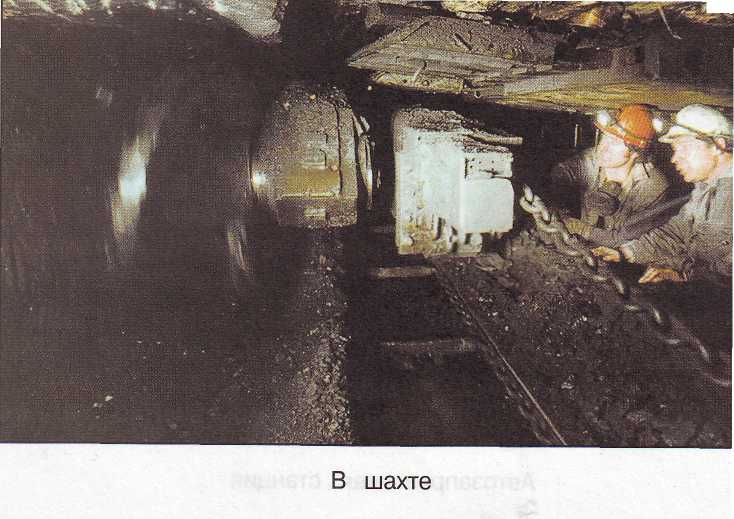  Карьер -  добыча полезных ископаемых открытым способом.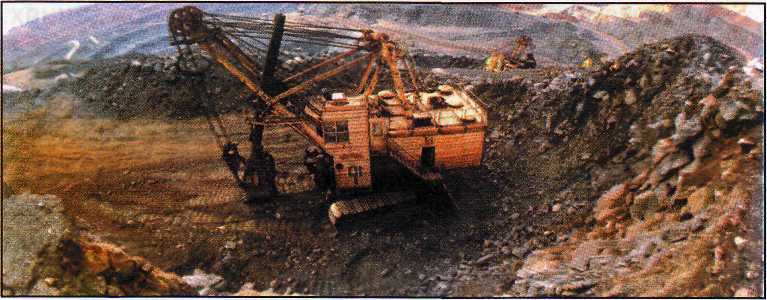 Задание: - А сейчас геологи будьте внимательны! Разместите картинки в соответствии с названиями.Вывод: - Как вы думаете каким способом добывают песок и глину? (В карьере.) - Каким способом перевозят? (На машинах, на баржах по реке.)6) Использование песка и глины.    А) Работа с учебником. (Дифференциация.)- На вопрос что изготовляют из песка и глины, вы сможете найти ответ в учебнике.1 вариант- стр. 41(- Что изготовляют из песка?)                                Запишите в свой геологический дневник.2 вариант – стр. 42 (- Что изготовляют из глины?)                                Запишите в свой геологический дневник.Доп. задание: (для тех, кто быстро справится с заданием) дополнить предложения:Если исчезнет песок….Если глина утратит пластичность ….Проверка. Слайд 9 (песок – кирпич, посуда, стекло; глина – кирпич, посуда, гончарные изделия)- Какой сделаем вывод? (Беречь.)Слайд 10 (Береги планету)Б) Рубрика «Это интересно»Слайды 11 - 1: (презентация, рассказ учителя) 1 часть песка и 2 части извести – это штукатурка, 1 часть сухой толчёной глины и 2 части извести – это цемент, в цемент примешать мелкую кирпичную крошку – получите бетон.– Пригодится всё это для реставрации замка, при строительстве?КСИ - Комбинат силикатных изделийг. Добруш в Гомельской области, фарфор.г. Минск «Керамин», керамическая плитка, кирпич.г. Борисов, хрусталь.г. Нёман, Гродненская область, стекло.г. Минск, «Белхудожкерамин», изделия из глины. - Пригодится ли всё это при реставрации замка? (Да, а также Джек сможет приобрести посуду, светильники производства РБ.)(Кроме того, глина ещё широко применяется в медицине, косметологии.)?6. Домашнее задание.- Дома вы продолжите работу над изученной темой и подготовите одно из заданий. Слайд	Прочитать статьи на стр. 39, 41–42, ответить на вопрос 1 на стр. 42. Творческие задания:Исследовать научную литературу в библиотеке и узнать, какие полезные ископаемые добывают в Беларуси кроме песка и глины.Придумать и нарисовать знаки «Берегите природные богатства». 7. Итог урока. - Наш урок подходит к концу. И чтобы узнать, как вы усвоили свойства песка и глины, выполните тест.1) Выходной контроль. Тест «+/–».•	Песок сыпучий? •	Песок плохо пропускает воду? •	Песок имеет запах? •	Песок и глины добывают в шахте?•	Глина твёрдая? •	Глина плохо пропускает воду? •	Глина растворяется в воде? •	Глину и песок использует человек в хозяйственной деятельности? Слайд    Самопроверка. (+, +, -, -, -, +, -,+)2) Решение проблемной ситуации. Ответ на письмо. - Ребята, теперь мы можем ответить на письмо Джека? (Да.)Вспомним, что мы узнали, выяснили на уроке и, что мы можем порекомендовать Джеку, ответив на вопросы:             1) Есть ли полезные ископаемые в РБ для реставрации замка? О каких вы   узнали?2) Достаточно ли их у нас в Беларуси, чтобы их можно было    использовать?3) Как можно использовать эти полезные ископаемые при реставрации    замка?8. Рефлексия.             Игра «Светофор»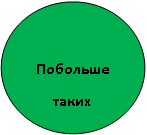 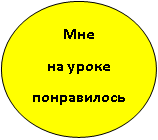 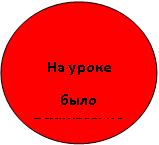              уроков                                                                  поучительноСвойства:ПесокГлинаСыпучестьВязкость, пластичностьЗапахРастворимостьТвёрдость частичекВодопроницаемостьИспользованиеИспользованиеИспользование